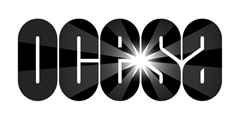 Coca-Cola Flow FestLa fiesta más grande de la música urbana está lista para su segunda ediciónLa cita es el próximo 8 de diciembre en el Foro Sol*Preventa Citibanamex: 20 y 21 de septiembre*Venta Publico General: 22 de septiembreOCESA, la empresa líder de entretenimiento en América Latina se complace en anunciar la segunda edición de la fiesta más grande de la música urbana, el Coca-Cola Flow Fest en el Foro Sol. La cita será el próximo 8 de diciembre con un gran elenco que hará cantar y bailar a todo su público en este gran concepto único en México.El line up oficial del Festival está compuesto por: -Daddy Yankee-Nicky Jam -Becky G, Manuel Turizo -Natti Natasha-Jowell & Randy-Jon Z-Adexe & Nau Y más artistas por anunciar. En un ambiente de fiesta, Coca-Cola Flow Fest, el festival de música urbana más grande se convirtió, desde su primera edición, en un evento que logró cautivar a más de 44 mil personas, teniendo una gran aceptación del público mexicano. Coca-Cola Flow Fest contará con un escenario principal y un segundo escenario, donde el público podrá escuchar nuevos estilos de música urbana y conocer a nuevos talentos emergentes del reggaetón. Un concierto donde se reúnen los máximos exponentes de este género que ha logrado convertirse en un fenómeno y en un digno representante de la música latina.La fiesta iniciará desde las 12:30 del día dentro del Foro Sol, para que todos bailen y gocen del ritmo que ha conquistado a millones de personas alrededor del mundo. El evento contará con zona Citibanamex Plus, zona general, zona preferente y la grada del Foro Sol ofrecerá asientos numerados. Todo está puesto para que inicie la fiesta este 8 de diciembre en el Foro Sol. Los boletos para el festival más grande de música urbana estarán en preventa Citibanamex el 20 y 21 de septiembre; y un día más tarde estarán disponibles en las taquillas del inmueble, Mix Up, Liverpool, en www.ticketmaster.com.mx y al 53 25 900. FASE 1 Ahorra 30% Boletos desde $350 FASE 2Ahorra 20% Boletos desde $400FASE 3Precio Final Boletos desde $500 Para más información te invitamos a consultar las paginas oficiales del evento:www.cocacolaflowfest.com.mxwww.facebook.com/cocacolaflowwww.twitter.com/cocacola_flowwww.instagram.com/cocacola_flowwww.ocesa.com.mx.Sigue la cobertura oficial a través de nuestras redes sociales:@ocesa_totalwww.facebook.com/ocesamx